Přihláška na letní stanový tábor tetčických a zbýšovských skautek a skautů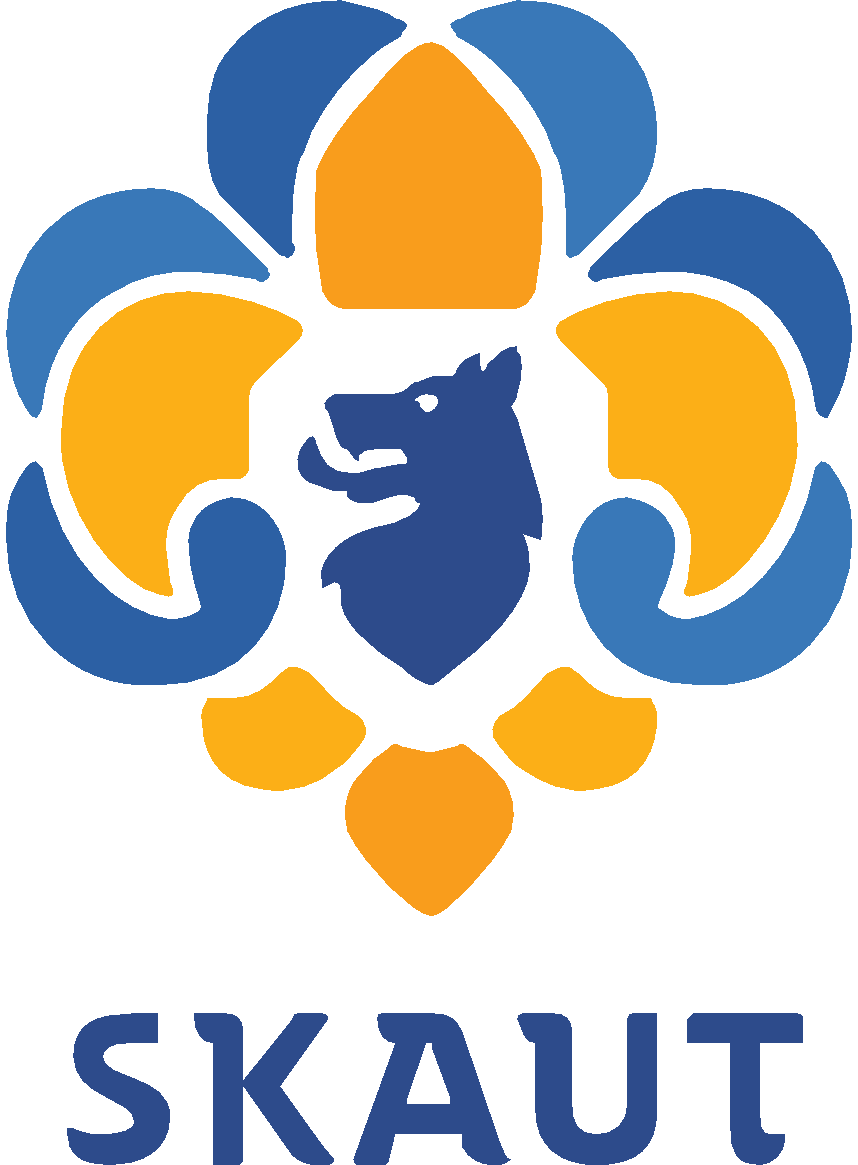 Údaje o táboře:	Na břehu řeky Jihlavy, u Jamolic, budeme mít dočasnou, co nejvíce soběstačnou, osadu. Všichni budeme chvílemi tvrdě pracovat, každého čeká služba na vaření, budeme procvičovat skautské dovednosti v táboře i na výpravách do okolí. Samozřejmě nebudou chybět každý den hry, noční hlídky, koupání a plavení na lodích, zájemci z řad starších budou mít možnost přespat pod širou hvězdnou oblohou. Bude to i příležitost prožít vzájemnou blízkost nejen u hřejivých plamenů táborového ohně.Ubytování ve stanech s podsadou.	Pořádá: 		Junák-český skaut, středisko Devíti křížů Domašov,  z. s. – oddíly z Tetčic a ZbýšovaTermín konání:     	13.7. - 27.7.2024Místo: 	Císařské louky u JamolicPoplatek za tábor: 	člen oddílu 3100,- Kč, druhé a další dítě (člen) 2700,-Kč. Platba do 15.6.2024.Odpovědní vedoucí:	Bc. Jiří Liška Hlavní 167, Rapotice 737 432 209	Tel. číslo do tábora: 737 432 209 (Drobek) a 731 999 051 (Maki) – spíše SMS, je tam špatný signál.Bankovní spojení:	1391051001/5500 Raiffeisenbank, a.s., v.s. 513. Do poznámky pište jméno dítěte.Nutné vybavení:	Teplý!! spacák, karimatka, pevné rozchozené boty, přiměřený starý kufr. Pozn.: 	Informační schůzka před táborem bude upřesněna……………………………………………………………………………………….. ✂Přihláška na letní tábor tetčických  a zbýšovských skautů pod Templštýnem 13.7. - 27.7.2024:Přihlašuji své dítě (děti)................................................…….……......rod.čís. ...............…......................			  .................................................………….......rod.čís. .................…....................			  .................................................………….......rod.čís. ................….....................	Adresa: ……………………………………………………..……………………………….…….………Zdravotní pojišťovna: …………………………………..…………………………………………….…..na tábor pod Templštýnem 13.7. - 27.7.2024 a zavazuji se uhradit odpovídající poplatek do 15.6.2024Telefon pro akutní potřebu spojení z tábora: ………………………………………………………….V …………………dne ...............…..........	Podpis zák. zástupce: ...........................................Pozn.: Tuto vyplněnou přihlášku odstřihněte / naskenujte a vraťte, prosím, do 30. dubna!